6.1. AFRIKASljedeće zadatke riješi uz pomoć geografske karte. 1. Na geografskoj karti crvenom bojom podebljaj ekvator. 2. Plavom bojom približno ucrtaj položaj početnog meridijana. 3. Uz pomoć prethodna dva zadatka odredi na kojim se polutkama nalazi Afrika? Afrika se nalazi na ___________________________________________________________ polutci.4. Uz pomoć obratnica i ekvatora odredi u kojim se toplinskim pojasima nalazi Afrika? Afrika se nalazi u području ________________________________________________toplinskog pojasa.5. Različitim bojama oboji geografske regije Afrike i izradi legendu. 6. Uz pomoć političke karte Afrike u atlasu za navedene države odredi kojoj regiji pripadaju: Egipat - ____________________ 	Somalija - ___________________	Madagaskar  -________________Nigerija - ___________________	DR Kongo - __________________	Tanzanija - __________________Etiopija - ____________________	Tunis - ______________________	Namibija - __________________7. Na linije uz označene točke upiši imena krajnjih točaka Afrike. 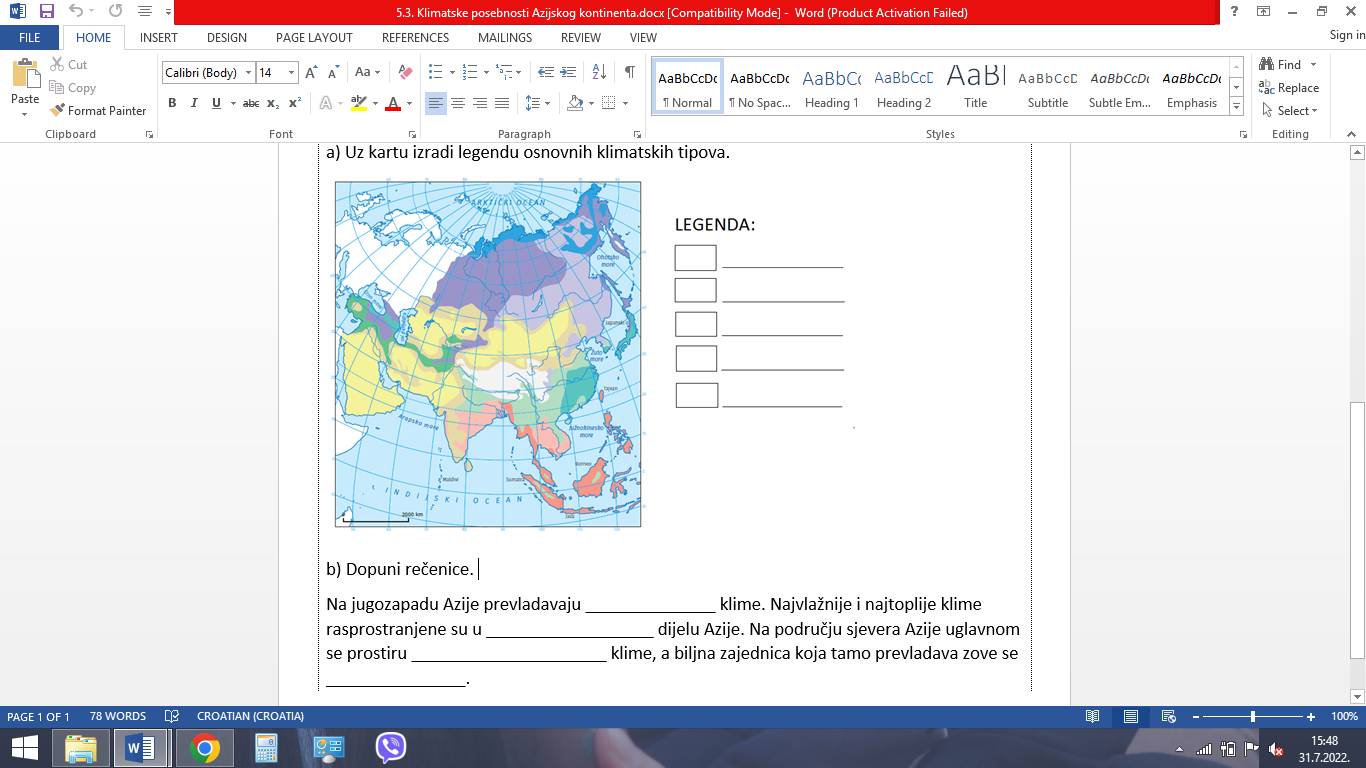 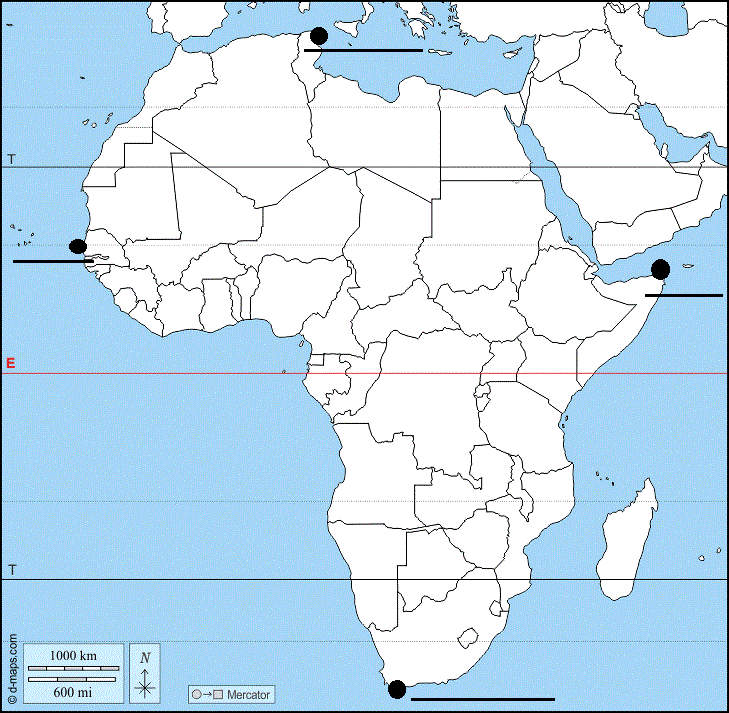 Izvor geografske karte: https://d-maps.com/carte.php?num_car=738&lang=en6.2. NISKA I VISOKA AFRIKASljedeće zadatke riješi uz pomoć geografske karte. 1. Na kartu crvenom bojom ucrtaj granicu između visoke i niske Afrike.2. Žutom bojom oboji Saharu, a narančastom Sahel.3. Zelenom bojom oboji Madagaskar.4. Na ispravna mjesta upiši Crveno more, Sueski kanal, Sredozemno more i Gibraltar.5. Brojevima su označena visočja, zavale i gorja Afrike, na linije upiši njihova imena1 - ____________________________________	2 - ____________________________________3 - ____________________________________4 - ____________________________________5 - ____________________________________6 - ____________________________________6. Ucrtaj trokutić i upiši ime i visinu najvišeg vrha Afrike na ispravno mjesto na kartu7. Upiši slovo N u kružić koji označava pustinju Namib i slovo K u kružić koji označava zavalu  Kalahari.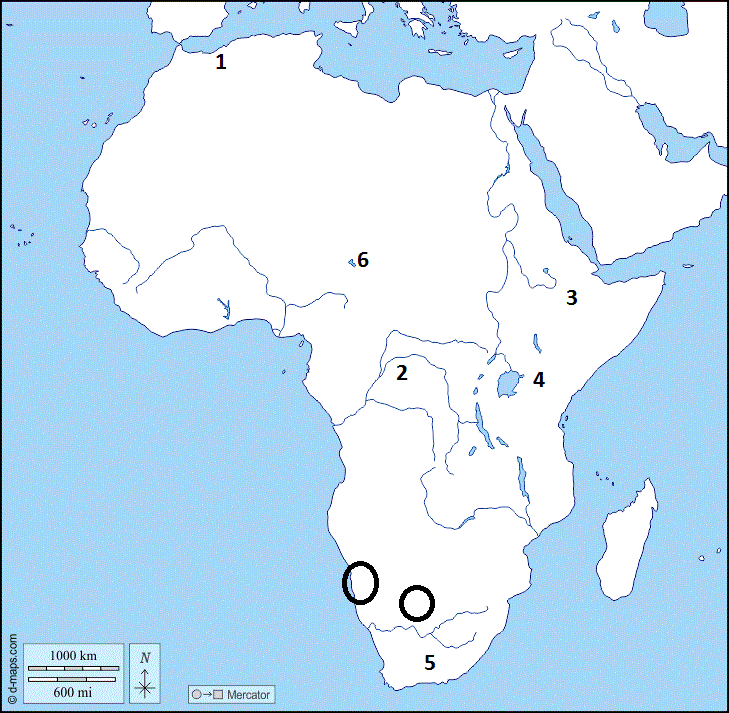 Izvor geografske karte: https://d-maps.com/carte.php?num_car=732&lang=en6.3. KLIMA AFRIKEU sljedećem tekstu dopuni rečenice. Za pomoć koristi kartu tipova klima u Africi koja se nalazi ispod zadataka. 1. Afrika se većim svojim djelom prostire u _______________ toplinskom pojasu.2. Na sjevenom rubu Afrike prevladava _____________________ klima, a na nju se nastavlja ____________ klima koja je rasprostranjena i na krajnjem jugu Afrike.3. Uz sam ekvator rasprostranjena je ____________________ (Af) klima, a na nju se nastavlja _________________ (Aw) klima.4. Zenitne kiše su ________________________________________________________________________, a prevladavaju u _____________________________ klimi. 5. Na klimu u Africi najveći utjecaj imaju stalni vjetrovi koji se zovu __________________, a na nastanak pustinja utjecale su _____________ morske struje. 6. Sahel je _______________________________________________________________________________________________________ (naziva se često i pojas gladi).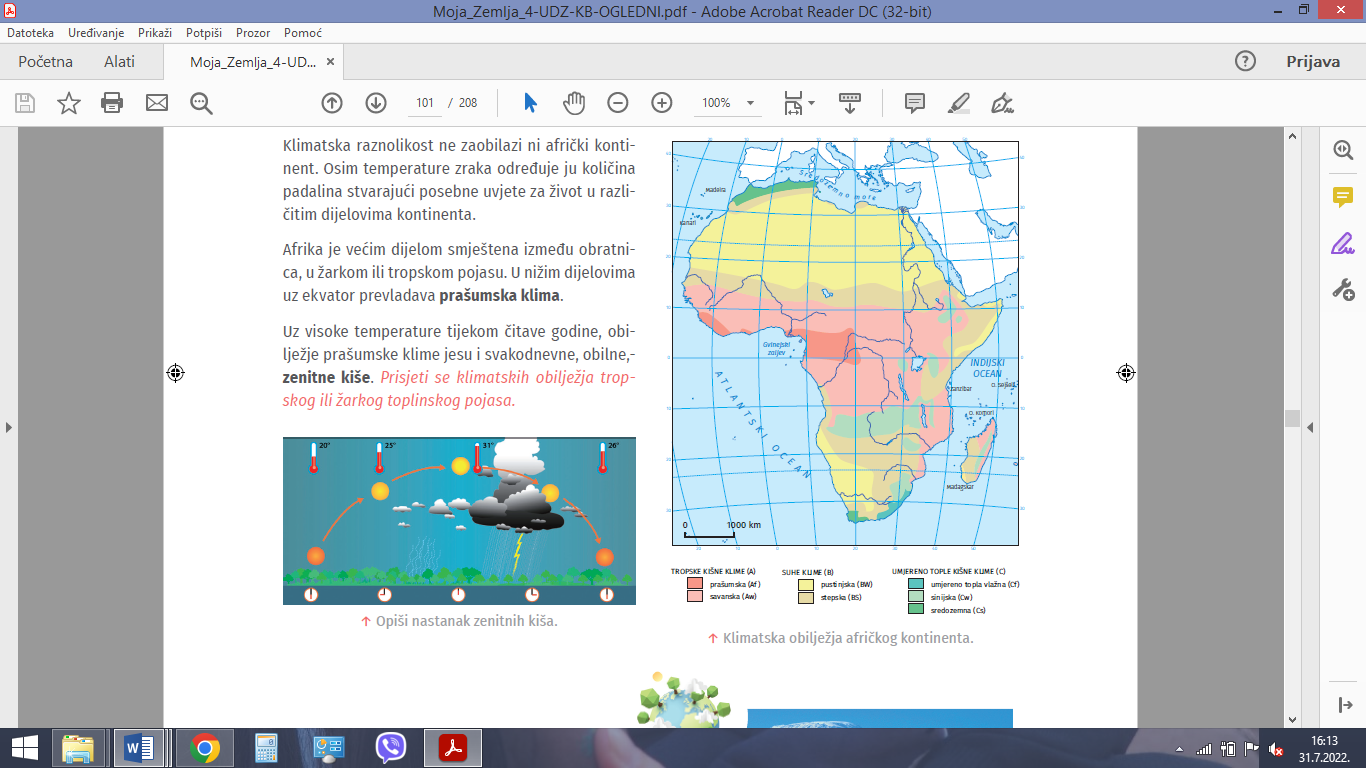 6.4. VODE AFRIKEU sljedećem zadatku ispuni tablicu na način da za svaku rijeku upišeš slijev kojem pripada, barem jednu državu kojom protječe i označiš rijeku na geografskoj karti brojem kojim je ona označena u tablici. Sljedeći zadatak riješi uz pomoć geografske karte.1. Zaokruži najveće afričko jezero. Ono se zove _______________________________.2. Prekriži vodom najbogatije i najdublje afričko jezero. Ono se zove ___________________________.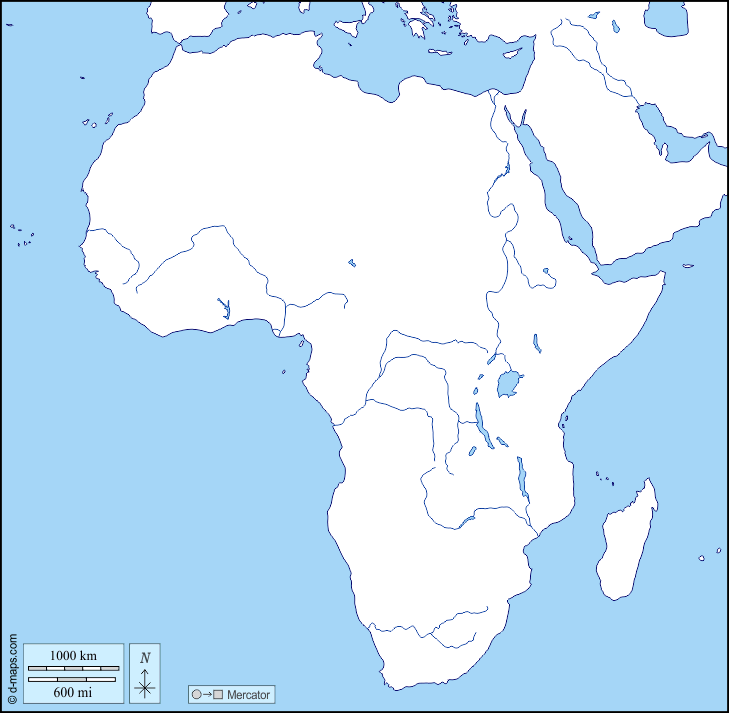 Izvor geografske karte: https://d-maps.com/carte.php?num_car=732&lang=enSvojim riječima objasni sljedeće pojmove. vadij -  _______________________________________________________________________________šot - _________________________________________________________________________________oaza - ________________________________________________________________________________6.5. NASELJENOST I ETNIČKA STRUKTURA AFRIKEDopuni tablicu odgovarajućim pojmovima. Sljedeće zadatke riješi uz pomoć geografske karte. 1. Imenuj gradove označene na geografskoj karti slovima. A - _________________		B - ___________________	C - _____________________D - _________________		E - ___________________	F - _____________________G - _________________		H - ___________________	I - ______________________2. Prekriži slovo najmnogoljudnijeg afričkog grada. 3. Zaokruži slovo glavnog grada najmnogoljudnije afričke države. 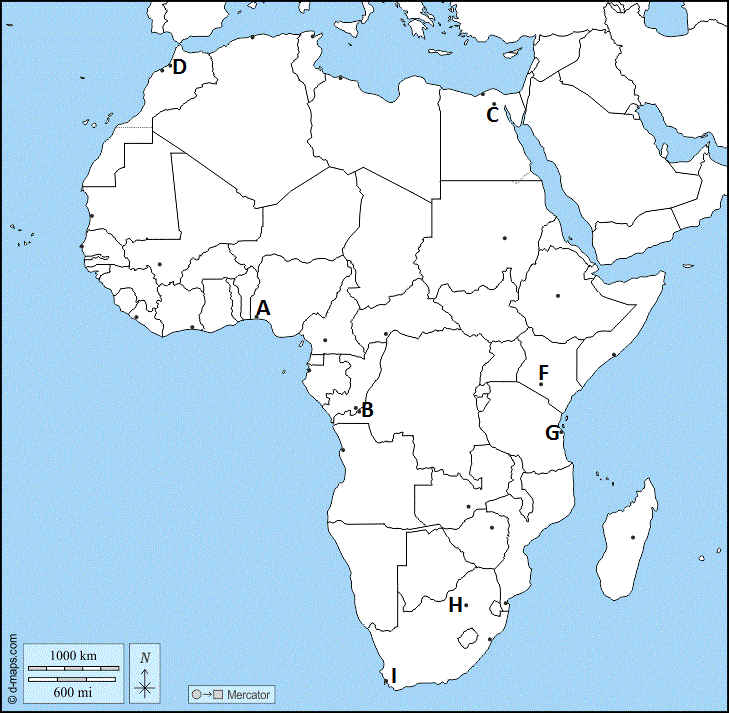 Izvor geografske karte: https://d-maps.com/carte.php?num_car=20814&lang=en6.7. GOSPODARSKA SLIKA AFRIKEUz pomoć geografske karte navedi 5 razvijenijih i 4 najslabije razvijene afričke države. 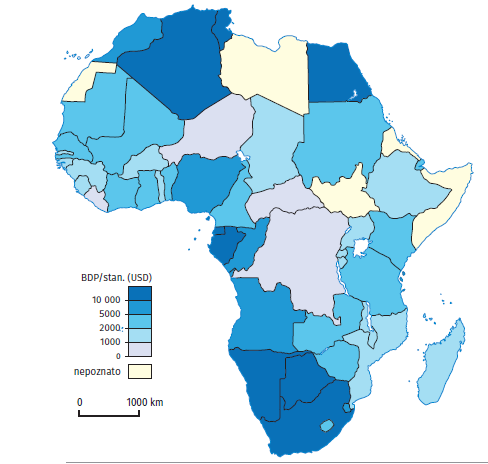 __________________________________________________________________________________________________________________________________________________________________________________________________________________________________________________________________________U sljedećem zadatku razvrstaj pojmove s obzirom na to obilježavaju li samoopskrbnu ili plantažnu poljoprivredu. Pojmovi: banane, visoki prinosi, za vlastite potrebe, batat, kakaovac, jam, kaučukovac, veleposjedi, bez navodnjavanja, za izvoz, strojevi, manioka, ananas. U sljedećem zadatku odgovori na pitanje. 1. Koje su poteškoće u razvoju industrijske proizvodnje?_____________________________________________________________________________________________________________________________________________________________________________.2. Koje su poteškoće i nedostaci u razvijenosti prometa u Africi?______________________________________________________________________________________________________________________________________________________________________________.Sljedeći zadatak riješi uz pomoć priložene geografske karte. Analiziraj raspodjelu rudnih bogatstava u Africi te navedi imena država u kojima se nalaze nalazišta određenih ruda. 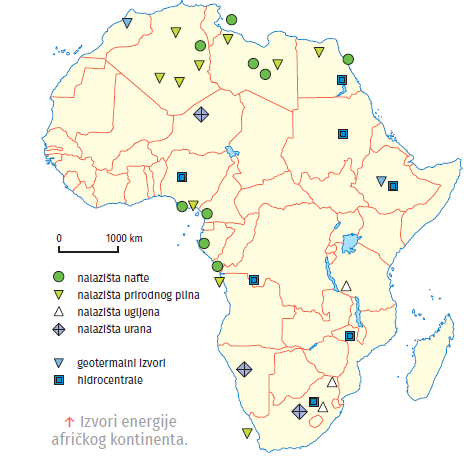 ________________________________________________________________________________________________________________________________________________________________________________________________________________________________________________________________________________________________________________________________________________________________________________________________________________U sljedećem zadatku odaberi jednu državu u Africi koju bi volio/voljela posjetiti te navedi neke turističke atrakcije u toj državi i zašto si odabrao/odabrala baš tu državu. _________________________________________________________________________________________________________________________________________________________________________________________________________________________________________________________________________________________________________________________________________________________________________________________________________________________________________________________________.BROJRIJEKASLIJEVDRŽAVA (DRŽAVE)1Nil2Niger3Kongo4Zambezi5OranjeRASAJEZIK / JEZICIPISMO RELIGIJAPODRUČJE NA KOJEM ŽIVEbijelacrnaSAMOOPSKRBNA POLJOPRIVREDAPLANTAŽNA POLJOPRIVREDA